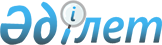 О признании утратившим силу решения Восточно-Казахстанского областного маслихата от 13 декабря 2017 года № 16/195-VI "Об утверждении Правил содержания и защиты зеленых насаждений Восточно-Казахстанской области, Правил благоустройства территорий городов и населенных пунктов Восточно-Казахстанской области"Решение Восточно-Казахстанского областного маслихата от 3 марта 2021 года № 3/16-VII. Зарегистрировано Департаментом юстиции Восточно-Казахстанской области 5 марта 2021 года № 8423
      Примечание ИЗПИ.

      В тексте документа сохранена пунктуация и орфография оригинала.
      В соответствии с пунктом 2 статьи 50 Закона Республики Казахстан от 6 апреля 2016 года "О правовых актах" Восточно-Казахстанский областной маслихат РЕШИЛ:
      1. Признать утратившим силу решение Восточно-Казахстанского областного маслихата от 13 декабря 2017 года № 16/195-VI "Об утверждении Правил содержания и защиты зеленых насаждений Восточно-Казахстанской области, Правил благоустройства территорий городов и населенных пунктов Восточно-Казахстанской области" (зарегистрировано в Реестре государственной регистрации нормативных правовых актов за № 5380, опубликовано в Эталонном контрольном банке нормативных правовых актов Республики Казахстан в электронном виде 17 января 2018 года).
      2. Настоящее решение вводится в действие по истечении десяти календарных дней после дня его первого официального опубликования. 
					© 2012. РГП на ПХВ «Институт законодательства и правовой информации Республики Казахстан» Министерства юстиции Республики Казахстан
				
      Председатель сессии 

А. Анчугин

      Секретарь Восточно-Казахстанского
областного маслихата 

Д. Рыпаков
